ОБУЧАЮЩИЙ СЕМИНАР«Разработка и внедрение технологий социализации воспитанников организаций для детей-сирот и детей, оставшихся без попечения родителей, и сопровождения выпускников таких организаций»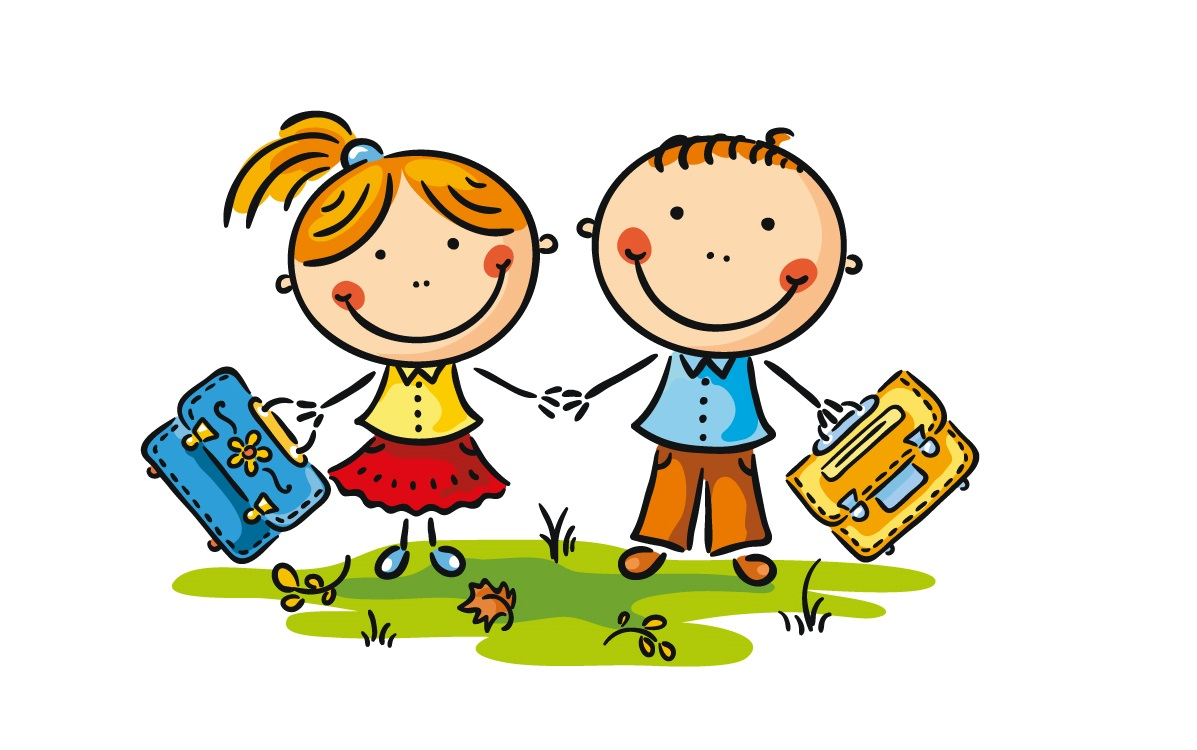 ПРОГРАММА5-6 мая 2016г. Москва Место проведения: Московский государственный областной университет(г. Москва, ул. Радио, 10а)5 мая .5 мая .09.00-10.00Регистрация участников10.00-10.20Открытие семинараПриветственное словоОт М.О.10.20-11.30Развитие законодательства в области реструктуризации и реформирования сети организаций для детей-сирот Лашкул Марина Валерьевна, начальник отдела нормативного регулирования в сфере защиты прав детей Департамента государственной политики в сфере защиты прав детей Минобрнауки России11.30-12.00Кофе-пауза12.00-13.30Результаты и перспективы государственной политики в области деинституционализации детей-сирот. Реструктуризация и реформирование организаций для детей-сирот.Критерии оценки соответствия деятельности организация для детей-сирот  требованиям постановления Правительства от 24 мая . № 481 «О деятельности организаций для детей-сирот и детей, оставшихся без попечения родителей, и об устройстве в них детей, оставшихся без попечения родителей» Семья Галина Владимировна, член Координационного совета при Президенте Российской Федерации по реализации Национальной стратегии действий в интересах детей на 2012-2017 годы, сопредседатель экспертного совета Комитета Госдумы по вопросам семьи, женщин и детей, член Правительственной комиссии по делам несовершеннолетних и защите их прав, член Совета по вопросам детей-сирот и детей, оставшихся без попечения Минобрнауки России, доктор психологических наук13.30-14.30Перерыв на обед14.30-14.55Итоги реформирования сети образовательных организаций для детей-сирот. Новый формат работы организаций для детей-сирот в рамках реализации постановления Правительства РФ от 24.05.2014  № 481 «О деятельности организаций для детей-сирот и детей, оставшихся без попечения родителей, и об устройстве в них детей, оставшихся без попечения родителейМарченко Вера Петровна, начальник управления координации деятельности территориальных структурных подразделений по опеке и попечительству и образовательных организаций  для  детей, оставшихся без попечения родителей, Министерства образования Московской областиПрезентация новых моделей организаций для детей-сирот и детей, оставшихся без попечения родителейПрезентация новых моделей организаций для детей-сирот и детей, оставшихся без попечения родителей14.55 -15.351.Модель образовательной организации для детей-сирот и детей, оставшихся без попечения родителей«Совершенствование деятельности организаций для детей-сирот и детей, оставшихся без попечения родителей»Бунак Ольга Юрьевна, директор Государственного казенного общеобразовательного учреждения для детей-сирот и детей, оставшихся без попечения родителей, «Семья и дом»«Семья как основа организации деятельности по успешному развитию и социализации детей в образовательной организации для детей-сирот»Шибанова Елена Владимировна, заместитель директора по учебно-воспитательной работе директор Государственного казенного общеобразовательного учреждения для детей-сирот и детей, оставшихся без попечения родителей, «Вдохновение»15.35 – 16.152. Модель организации для детей-сирот и детей, оставшихся без попечения родителей, предоставляющей социальные услугиРазвитие института социальных мам как условие создания условий, приближенных к семейным (в условиях групп квартирного типа).Спивакова Валентина, директор Центра содействия семейному воспитанию № 1 Департамента труда и социальной защиты населения города МосквыДемонстрация ролика «Один день социальной мамы» (10 мин.)Реформирование детского дома-интерната: перспективы социализации и образования воспитанниковШпитальская Ирина Юрьевна, директор Центра содействия семейному воспитанию «Вера. Надежда. Любовь»16.15-17.00Реализации в организациях для детей-сирот вариативных программ наставничества в рамках дополнительных общеразвивающих программ,  с учетом возраста и состояния здоровья, физического и психического развития детей.Телицына Александра Юрьевна,  Исполнительный Директор МОО «Старшие Братья Старшие Сестры»., член Общественного совета по охране прав детства Департамента социальной защиты населения г. Москвы, член Общественного совета при Министерстве здравоохранения РФ, член Ассоциации Фандрайзеров, эксперт Рабочей группы "Равные возможности для детей, нуждающихся в особой заботе государства» Координационного совета по реализации Национальной стратегии действий в интересах детей на 2012-2017 годы, кандидат биологических наук6 мая .6 мая .10.00-11.30Содержание деятельности с воспитанниками в организациях для детей-сирот. Организация работы по дополнительным общеразвивающим программам для воспитанников организаций для детей-сирот разных категорий. Подготовка воспитанников к самостоятельной жизни.Шульга Татьяна Ивановна, профессор кафедры социальной психологии Московского государственного областного университета, доктор психологических наук, член экспертного совета Комитета Госдумы по вопросам семьи, женщин и детей, эксперт Рабочей группы "Равные возможности для детей, нуждающихся в особой заботе государства» Координационного совета по реализации Национальной стратегии действий в интересах детей на 2012-2017 годы.11.30-12.00Кофе-пауза12.00-13.45Обеспечение детей-сирот и лиц из их числа жилыми помещениями: развитие законодательства и практикаГоловань Алексей Иванович, руководитель Центра «Соучастие в судьбе», член Совета по вопросам детей-сирот и детей, оставшихся без попечения Минобрнауки России13.45 – 15.00Перерыв на обед15.00 – 16.15Технология сопровождения выпускников организаций для детей-сирот и детей, оставшихся без попечения родителей, с учетом их состояния здоровья.Технологии сопровождения выпускников организаций для детей-сирот в постинтернатный период, в процессе получения ими профессионального образования и при первичном трудоустройствеСеленина Екатерина Вадимовна,  председатель правления некоммерческого благотворительного фонда  "Надежда"16.15-17.00Подведение итогов, ответы на вопросы, суждения, мнения